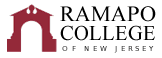 
Visual Arts: SculptureRecommended Four-Year Plan (Fall 2023)
This recommended four-year plan is designed to provide a blueprint for students to complete their degrees within four years. These plans are the recommended sequences of courses. Students must meet with their Major Advisor to develop a more individualized plan to complete their degree.  This plan assumes that no developmental courses are required.  If developmental courses are needed, students may have additional requirements to fulfill which are not listed in the plan and degree completion may take longer. Three writing intensive courses are required in the major and/or school core (examples are marked by WI designation in the plan below). Consult with your advisor for specific details.NOTE: This recommended Four-Year Plan is applicable to students admitted into the major during the 2023-2024 academic year.

Total Credits Required: 128 creditsGPA: 2.0School of Contemporary ArtsFirst YearFirst YearFirst YearFirst YearFirst YearFirst YearFall SemesterHRSSpring SemesterHRSGen Ed: (FYS) First Year Seminar4Gen Ed: (AIID 201) Studies in Arts and Humanities4Gen Ed: (CRWT) Critical Reading and Writing 1024Gen Ed: (QR) Quantitative Reasoning4Gen Ed: (SSI) Social Science Inquiry4Gen Ed: (HP) Historical Perspectives4Major: ARTS 202-Basic Sculpture 4Major: ARTS 101-Fundamentals of Drawing OR 201-Basic Painting4Career Pathways: PATH CA1 - Career Pathways Module 1Degree
Rqmt.Total:16Total:16Second YearSecond YearSecond YearSecond YearSecond YearSecond YearFall SemesterHRSSpring SemesterHRSGen Ed: (GA) Global Awareness4Gen Ed: (CC) Culture and Creativity – ARTS 214 Basic Ceramics (recommended); 4Gen Ed: (SR) Scientific Reasoning4Gen Ed: (SSS) Systems, Sustainability, and Society OR (VE) Values and Ethics (Must be outside of CA)4Major: ARTS 211-Basic Art & Technology4Major: Upper-Level Sculpture Elective (1 of 3)4Major: ARHT 245-Masterpieces of Western Civ.4Major: ARHT 204-Introduction to Global Art Traditions4Career Pathways: PATH CA2 - Career Pathways Module 2Degree
Rqmt.Career Pathways: PATH CA3 - Career Pathways Module 3Degree
Rqmt.Total:16Total:16Third YearThird YearThird YearThird YearThird YearThird YearFall SemesterHRSSpring SemesterHRSElective4Major: ARTS Upper Elective or Upper Level Sculpture Elective (3 of 3)4Major: ARTS 207-Digital Photography4Major: ARHT 300 Level-WI4Major: ARTS Upper Elective or Upper Level Sculpture Elective (2 of 3)4Elective4Elective4Elective4Total:16Total:16Fourth YearFourth YearFourth YearFourth YearFourth YearFourth YearFall SemesterHRSSpring SemesterHRSMajor: ARTS Upper Elective or Upper Level Sculpture Elective (3 of 3)4Major: ARTS 408-Senior Thesis Exhibition WI4Major: CNTP 388-Co-op/Internship Contemporary Arts or Service Learning4Elective4School Core: CA Upper Level Interdisciplinary Course- WI4Elective4Elective4Elective4Total:16Total:16